О внесении изменений в Порядок уведомленияпредставителя нанимателя (работодателя) о фактах обращения лиц, замещающих муниципальные должностии должности муниципальной службы в муниципальном образованииЖелтинский сельсовет, каких-либо лиц с целью склонения их к совершению коррупционных правонарушенийВ соответствии с частью 5 статьи 9 Федерального закона от 25.12.2008 года № 273-ФЗ «О противодействии коррупции», 1. Внести в Порядок уведомления представителя нанимателя (работодателя) о фактах обращения лиц, замещающих муниципальные должности и должности муниципальной службы в муниципальном образовании Желтинский сельсовет, каких-либо лиц с целью склонения их  к совершению коррупционных правонарушений, утвержденный постановлением администрации муниципального образования Желтинский сельсовет Саракташского района Оренбургской области от 12.12.2017 № 106-п изменения (далее - Порядок):1.1. пункт 2 Порядка изложить в редакции: «2. Во всех случаях обращения к муниципальному служащему каких-либо лиц в целях склонения его к совершению коррупционных правонарушений муниципальный служащий обязан незамедлительно в течение 3 рабочих дней уведомить о данных фактах представителя нанимателя (работодателя), органы прокуратуры или другие государственные органы.»1.2. пункт 3 Порядка изложить в редакции: «3. В случае нахождения муниципального служащего в командировке, в отпуске, вне места прохождения муниципальной службы по иным основаниям, установленным законодательством РФ на момент обращения к нему каких-либо лиц в целях склонения его к совершению коррупционных правонарушений, муниципальный служащий обязан уведомить работодателя в течение 3 рабочих дней со дня прибытия к месту прохождения муниципальной службы.»1.3. пункт 4 Порядка изложить в редакции:«4. Уведомление представителя нанимателя (работодателя) производится по форме согласно приложению 1 к Порядку.»1.4. пункт 7 Порядка изложить в редакции:«7. Ответственное лицо за работу по профилактике коррупционных и иных правонарушений в администрации муниципального образования Желтинский сельсовет Саракташского района Оренбургской области, принявшее уведомление, помимо его регистрации в журнале, обязан выдать муниципальному служащему, направившему уведомление, под роспись талон-уведомление с указанием данных о лице, принявшем уведомление, дате и времени его принятия.Талон-уведомление состоит из двух частей: корешка талона-уведомления и талона-уведомления согласно приложению № 3 к настоящему Порядку к настоящему постановлению.После заполнения корешок талона-уведомления остается у лица, принявшего уведомление, а талон-уведомление вручается муниципальному служащему, направившему уведомление.В случае если уведомление поступило по почте, талон-уведомление направляется муниципальному служащему, направившему уведомление, по почте заказным письмом.Отказ в регистрации уведомления, а также невыдача талона-уведомления не допускается.»1.5 дополнить Порядок приложением № 3 согласно приложению № 1 настоящего постановления. 2. Контроль исполнения настоящего постановления возложить на заместителя главы администрации сельсовета Кузнецову Р.А.3. Настоящее постановление вступает в силу после обнародования на территории сельсовета и  подлежит размещению на официальном сайте администрации муниципального образования Желтинский сельсовет.Глава сельсовета                                                                              Р.З. МинкинРазослано:  Кузнецовой Р.А., официальный сайт администрации сельсовета, прокуратуре района	Приложение 
к постановлению администрации муниципального образования Желтинский сельсовет Саракташского района Оренбургской области от 26.08.2019 № 94-пПриложение № 3 к Порядку уведомления представителя нанимателя (работодателя), о фактах обращения лиц, замещающих муниципальные должности и должности муниципальной службы в муниципальном образовании Желтинский сельсовет, каких-либо лиц с целью склонения их к совершению коррупционных правонарушений┌────────────────────────────────────────────────────────│           ТАЛОН-КОРЕШОК                                            │         ТАЛОН-УВЕДОМЛЕНИЕ        ││           N __________                                                 │           N __________           ││ Уведомление принято от ___________           │ Уведомление принято от __________│___________________________________│______________________________│___________________________________ │______________________________│   (Ф.И.О. государственного или                                  │   (Ф.И.О. государственного или     ││     муниципального служащего)                                 │     муниципального служащего)     ││                                                                                               │                                                           │ Краткое содержание уведомления ___                   │ Краткое содержание уведомления ___│___________________________________  │______________________________│___________________________________  │______________________________│___________________________________   │______________________________│____________________________________│______________________________│                                      Уведомление принято:                                                            │                                    │____________________________________________________________________           │     (подпись и должность лица,                                      │(Ф.И.О., должность лица, принявшего ││     принявшего уведомление)                                         │           уведомление)             ││                                                                                                  │____________________│   "__" _______________ 20_   г.                               │         (номер по Журналу)         ││                                                                                                   │  "__" _______________ 20_   г.   │                                                                                        │ (подпись лица, получившего талон-                           │____________________________           уведомление)                                                                  подпись    муниципального  служащего                                                                                            принявшего     уведомление)  "__" _______________ 20_   г.                                                                                                                  "__" _______________ 20_   г.                     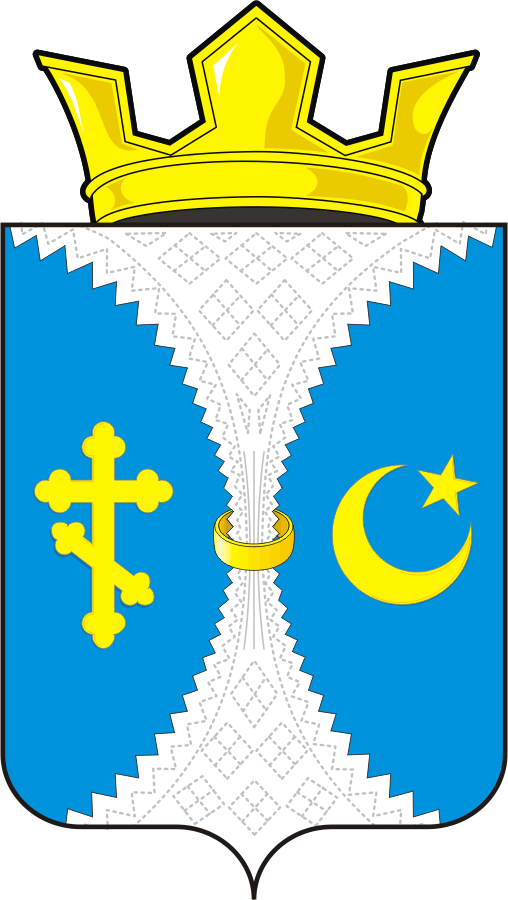 АДМИНИСТРАЦИЯМУНИЦИПАЛЬНОГООБРАЗОВАНИЯЖЕЛТИНСКИЙ СЕЛЬСОВЕТ
САРАКТАШСКОГО РАЙОНА
ОРЕНБУРГСКОЙ ОБЛАСТИПОСТАНОВЛЕНИЕ26.08.2019 № 94-пс.Желтое